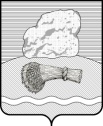 РОССИЙСКАЯ ФЕДЕРАЦИЯКалужская областьДуминичский районСельская Дума сельского поселения«ДЕРЕВНЯ МАСЛОВО» РЕШЕНИЕ     «06» декабря 2018 года    				                                         № 29    О назначении публичных слушаний по проекту решения «Об утвержденииПравил благоустройства территории муниципального образования сельское поселение «Деревня Маслово»        В соответствии со ст. 28 Федерального закона от 06.10.2003 № 131-ФЗ "Об общих принципах организации местного самоуправления в Российской Федерации", Законом Калужской области от 22 июня 2018 № 362-ОЗ «О благоустройстве территорий муниципальных образований Калужской области», Положением о публичных слушаниях в сельском поселении «Деревня Маслово», утвержденным Постановлением сельской Думы сельского поселения «Деревня Маслово» от 23.09.2005г №5, Уставом сельского поселения «Деревня Маслово»,  Сельская Дума РЕШИЛА:        1. Провести  28 декабря 2018 года публичные слушания по проекту Решения сельской Думы сельского поселения «Деревня Маслово «Об утверждении Правил благоустройства территории муниципального образования сельское поселение «Деревня Маслово»        2. Публичные слушания провести в здании администрации сельского поселения «Деревня Маслово» в 17-00 часов.        3. Обнародовать проект  Решения Сельской Думы «Об утверждении Правил благоустройства территории муниципального образования сельское поселение «Деревня Маслово» и разместить на официальном сайте органов местного самоуправления сельского поселения «Деревня Маслово»        4. Для подготовки и проведения публичных слушаний создать организационный комитет (комиссию) в составе:Руководитель комиссии  -  Косарева Е.Г.,             Члены комиссии   -Косарева Н.В.                                              -Тарасова О.А.       5. Довести до сведения населения сельского поселения «Деревня Маслово», что обнародованный проект  Решения Сельской Думы сельского поселения «Деревня Маслово» «Об утверждении Правил благоустройства территории муниципального образования сельское поселение «Деревня Маслово»  может обсуждаться на собраниях, в трудовых коллективах, общественных объединениях, партий и организаций, иных собраниях граждан.                Выработанные в ходе обсуждения предложения к проекту решения с указанием автора, внесшего предложения, направляется в организационный комитет (комиссии) по форме, согласно приложению, не позднее 5 дней до даты проведения публичных слушаний.             К приложению должны быть приложены аргументирующие обоснования, вносимых предложений, а так же протокол собрания. На собрании выбирается представитель, который примет участие в выступлениях на публичных слушаниях с аргументацией вносимых предложений.         6.  Данное решение вступает в силу с момента его обнародования.         7.  Контроль исполнения настоящего решения оставляю за собой.     Глава сельского поселения                                                        Е.И. Фролова     Приложение                                                                                                  к Решению                                                                                                      Сельской Думы сельского поселения                                                                                                  «Деревня Маслово»                                                                                                  от «».___. 2018  № __Формапредложений к проекту решения Сельской Думы сельского поселения  «Деревня Маслово»  «___»_______2018г                                                           ________________________________                                                                                               Подпись№/пНомер статьи,пункта проекта, названиеРедакция статьи проектаПредлагаемый текст поправки статьи проектаАвтор предложения